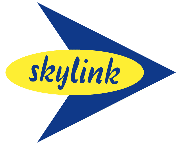       APPLICATION FOR EMPLOYMENTEMPLOYMENT APPLICATION                                          EMPLOYMENT APPLICATION                                          PRIVATE & CONFIDENTIAL                                                             Complete all sections in INK using CAPITAL LETTERSPRIVATE & CONFIDENTIAL                                                             Complete all sections in INK using CAPITAL LETTERSPOSITION Position Applied ForRequested Place of WorkType of Employment               Full Time                             Part Time (delete as applicable)               Permanent                           SeasonalWhen can you start work?APPLICANTLast NameFirst Name (s)Previous Last Name (s)Home AddressTelephone (home)Telephone (mobile)EmailDate of BirthIdentity Card NumberSocial Insurance NumberMilitary Service Completed            Yes                               No                              N/A      Period of Service            From             /                      To                /Rank at DischargeMarital Status                Single                                     MarriedEntitled to work in Cyprus?                  Yes                                          No           Valid driving License?                  Yes                                          No                    Do you own a car?                  Yes                                          No          Can you work shifts?                  Yes                                          No                       Who referred you to us?HEALTHGeneral Health                     Excellent                                    Good     (delete as applicable)                        Fair                                          Poor   Details of any health problemsthat could affect your workHeight (cm) & weight (kgs)                               cm                                         kgsLANGUAGESLanguage(s) and skill level          Spoken                        Written                      UnderstandingGood   Ok   Poor         Good   Ok    Poor            Good   Ok    PoorGreekEnglishREFERENCESDetails of two references, who have known you for at least 5 years (do not list relatives)Details of two references, who have known you for at least 5 years (do not list relatives)Name & AddressTelephone                     Company                              PositionEMPLOYMENT APPLICATION                                             EMPLOYMENT APPLICATION                                             PRIVATE & CONFIDENTIAL                                                             Complete all sections in INK using CAPITAL LETTERSPRIVATE & CONFIDENTIAL                                                             Complete all sections in INK using CAPITAL LETTERSHEALTHHEALTHGeneral Health General Health                     Excellent                                    Good     (delete as applicable)(delete as applicable)                        Fair                                          Poor   Details of any health problemsDetails of any health problemsthat could affect your workthat could affect your workHeight (cm) & weight (kgs)Height (cm) & weight (kgs)                               cm                                         kgsLANGUAGESLANGUAGESLanguage(s) and skill levelLanguage(s) and skill level          Spoken                        Written                      UnderstandingGood   Ok   Poor         Good   Ok    Poor            Good   Ok    PoorGreekGreekEnglishEnglishREFERENCESREFERENCESDetails of two references, who have known you for at least 5 years (do not list relatives)Details of two references, who have known you for at least 5 years (do not list relatives)Details of two references, who have known you for at least 5 years (do not list relatives)Name & AddressName & AddressTelephone                     Company                              PositionEMPLOYMENT APPLICATION                                             EMPLOYMENT APPLICATION                                             EMPLOYMENT APPLICATION                                             EMPLOYMENT APPLICATION                                             EMPLOYMENT APPLICATION                                             EMPLOYMENT APPLICATION                                             EMPLOYMENT APPLICATION                                             EMPLOYMENT APPLICATION                                             EMPLOYMENT APPLICATION                                             PRIVATE & CONFIDENTIAL                                                             Complete all sections in INK using CAPITAL LETTERSPRIVATE & CONFIDENTIAL                                                             Complete all sections in INK using CAPITAL LETTERSPRIVATE & CONFIDENTIAL                                                             Complete all sections in INK using CAPITAL LETTERSPRIVATE & CONFIDENTIAL                                                             Complete all sections in INK using CAPITAL LETTERSPRIVATE & CONFIDENTIAL                                                             Complete all sections in INK using CAPITAL LETTERSPRIVATE & CONFIDENTIAL                                                             Complete all sections in INK using CAPITAL LETTERSPRIVATE & CONFIDENTIAL                                                             Complete all sections in INK using CAPITAL LETTERSPRIVATE & CONFIDENTIAL                                                             Complete all sections in INK using CAPITAL LETTERSPRIVATE & CONFIDENTIAL                                                             Complete all sections in INK using CAPITAL LETTERSEDUCATION EDUCATION SECONDARY EDUCATION Name of schoolFURTHER EDUCATIONFURTHER EDUCATIONFURTHER EDUCATIONName of University/CollegeName of University/CollegeName of University/CollegePeriod of Attendance Period of Attendance Period of Attendance        From            /       From            /       To               /       To               /Examinations TakenExaminations Taken           Grade           GradeCURRENT OR LAST EMPLOYMENTCURRENT OR LAST EMPLOYMENTCURRENT OR LAST EMPLOYMENTCURRENT OR LAST EMPLOYMENTName of EmployerName of EmployerPeriod of Employment  Period of Employment  Period of Employment        From             /         From             /           To              /              To              /              To              /      Position HeldPosition Held          Salary          SalaryReason for LeavingReason for LeavingCan we ask you current or last employer for a reference?Can we ask you current or last employer for a reference?Can we ask you current or last employer for a reference?Can we ask you current or last employer for a reference?Can we ask you current or last employer for a reference?         Yes                  No         Yes                  NoEMPLOYMENT APPLICATION                                             EMPLOYMENT APPLICATION                                             EMPLOYMENT APPLICATION                                             PRIVATE & CONFIDENTIAL                                                             Complete all sections in INK using CAPITAL LETTERSPRIVATE & CONFIDENTIAL                                                             Complete all sections in INK using CAPITAL LETTERSPRIVATE & CONFIDENTIAL                                                             Complete all sections in INK using CAPITAL LETTERSPREVIOUS EMPLOYMENTPREVIOUS EMPLOYMENTPREVIOUS EMPLOYMENTCompany Name and Position HeldCompany Name and Position HeldCompany Name and Position HeldCompany Name and Position HeldCompany Name and Position Held             From             From                 To                 To              /              /              /              /              /              /                       /                       /              /              /                     /                     /              /              /              /Please explain why you would like the job and any other comments about yourselfPlease explain why you would like the job and any other comments about yourselfPlease explain why you would like the job and any other comments about yourselfPlease explain why you would like the job and any other comments about yourselfPlease explain why you would like the job and any other comments about yourselfPlease explain why you would like the job and any other comments about yourselfPlease explain why you would like the job and any other comments about yourselfPlease explain why you would like the job and any other comments about yourselfPlease attach a recent photoBy signing below, I confirm that all of the information contained in this By signing below, I confirm that all of the information contained in this By signing below, I confirm that all of the information contained in this By signing below, I confirm that all of the information contained in this By signing below, I confirm that all of the information contained in this By signing below, I confirm that all of the information contained in this Application for Employment is correct and up to date:Application for Employment is correct and up to date:Application for Employment is correct and up to date:Application for Employment is correct and up to date:Application for Employment is correct and up to date:Application for Employment is correct and up to date:    ………………………………………….    ………………………………………….    ………………………………………….    ………………………………………….     Signature of Applicant     Signature of Applicant     Signature of Applicant    ………………………………………….    ………………………………………….    ………………………………………….    ………………………………………….       Date of Application        Date of Application        Date of Application                                Thank you for completing your application                               Thank you for completing your application                               Thank you for completing your application                               Thank you for completing your application                               Thank you for completing your application                               Thank you for completing your applicationCall for interviews?            Yes            Yes                 No                 NoFor office use only:For office use only:Interview Date & Time:Attendance Confirmed?